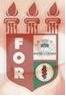 PLANILHA PARA CADASTROS DE LIVROS  BIBLIOTECA MARIA APARECIDA POURCHET CAMPOS        Classificação:   616.31-002.4                                      Código:	2613  Cutter:      L723q                                                  Data: Turma 2011Autor(s):  Lima, Gaudêncio de AndradeTitulo: Qualidade de vida dos pacientes portadores de câcer de boca submetidos a tratamento oncológicoOrientador(a): Profª. Ms. Jerlúcia Cavalcanti das NevesCoorientador(a): Edição:  1ª        Editora  Ed. Do Autor     Local:  Recife    Ano:  2011  Páginas:  52Notas:  TCC – 1ª Turma graduação - 2011